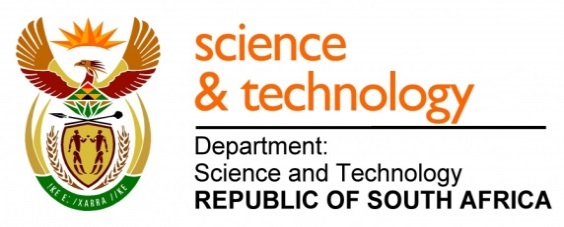 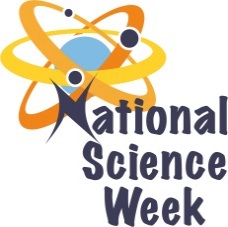 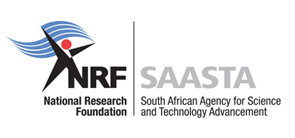 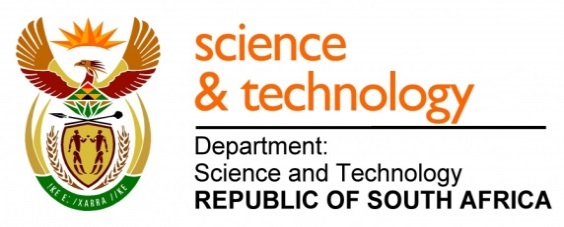 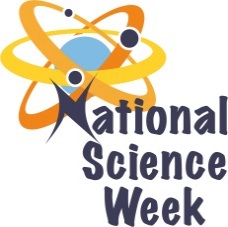 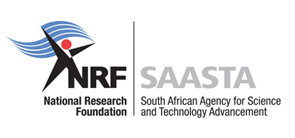 ORGANISATION NAME: 	ORGANISATION NAME: 	ORGANISATION NAME: 	>KATEKANI NATHI >KATEKANI NATHI >KATEKANI NATHI >KATEKANI NATHI >KATEKANI NATHI >KATEKANI NATHI CONNECT WITH US ONLINECONNECT WITH US ONLINECONNECT WITH US ONLINETwitter: N/AN/AN/AN/AN/ACONNECT WITH US ONLINECONNECT WITH US ONLINECONNECT WITH US ONLINEFacebook:N/AN/AN/AN/AN/ACONNECT WITH US ONLINECONNECT WITH US ONLINECONNECT WITH US ONLINEWebsite: N/AN/AN/AN/AN/ADATE OF ACTIVITYDISTRICT WHERE ACTIVITY BEING HELDVENUE WHERE ACTIVITY IS TAKING PLACEACTIVITIES (Provide a short description of the activity)ACTIVITIES (Provide a short description of the activity)TARGET AUDIENCETIMESLOTCONTACT PERSONEMAIL ADDRESSPHONE NUMBERBOOKING REQUIRED(YES OR NO)10 August 2017BushbuckridgeNjanji Primary SchoolChayeza Secondary SchoolWater saving lectureA discussion with the learner will be conducted to establish way of saving waterMaths gamesLearners will complete a magic square table of 24 and magic trianglesWater saving lectureA discussion with the learner will be conducted to establish way of saving waterMaths gamesLearners will complete a magic square table of 24 and magic trianglesLearners & Educators3 HoursMalumane Damaris082 5815 347No11 August 2017BushbuckridgeThulani Primary SchoolDumisani Secondary SchoolWater saving lectureA discussion with the learner will be conducted to establish way of saving waterMaths gamesLearners will complete a magic square table of 24 and magic trianglesWater saving lectureA discussion with the learner will be conducted to establish way of saving waterMaths gamesLearners will complete a magic square table of 24 and magic trianglesLearners & Educators3 HoursMalumane Damaris082 5815 347No12 August 2017Bushbuckridge Shopping ComplexRoad Shows at shopping complexTeam members will be engaging general public about science week, the importance of maths and science in the country and scarce skillsRoad Shows at shopping complexTeam members will be engaging general public about science week, the importance of maths and science in the country and scarce skillsPublic 6 HoursMalumane Damaris082 5815 347 No